T.C                SAKARYAUYGULAMALI BİLİMLER ÜNİVERSİTESİ TURİZM FAKÜLTESİ 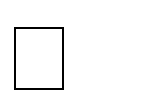 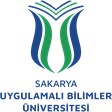 İŞ SÜREÇLERİ38) ÖĞRENCİLERİN YEMEK YARDIMI İŞLEMLERİÖĞRENCİ YEMEK YARDIMI İŞLEMİNİ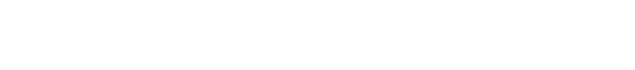 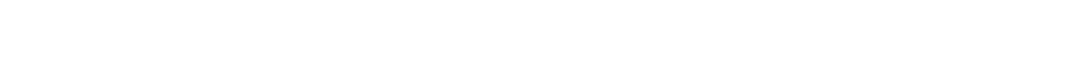 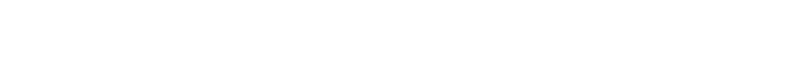 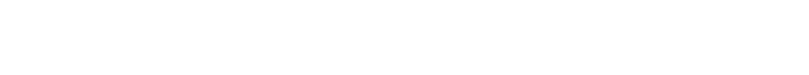 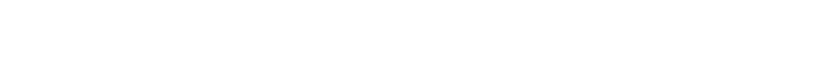 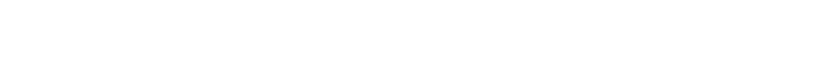 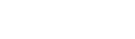 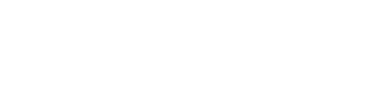 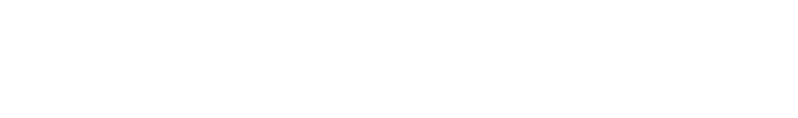 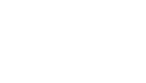 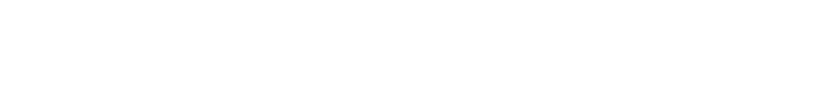 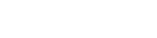 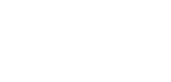 BAŞLATSağlık Kültür ve Spor Dairesi Başkanlığından Gelen Yemek Yardımı Kontenjanları ve Yemek Yardımı İle İlgili Bilgiler Öğrencilere Duyurulur.Fakülte Dekanlığınca Yemek Yardımından Faydalanacak Öğrencileri Seçmek İçin Komisyonu Oluşturulur.Öğrenciler Yemek Yardımı İçin Başvurularını İstenen Evraklar İle Birlikte Bölüm Sekreterliklerine Yapar.Komisyonunca Belirlenen ve İlan Edilen Günde ÖğrencilerMülakatla Değerlendirilir.Öğrenci Burs Almaya Uygun u?HAYIRTalepReddedilirEVETKomisyonunca Yemek Yardımından Faydalanacak Öğrenciler Belirlenir ve İlan Edilir.Belgeler Tamamlanarak Tutulan Bir Tutanakla Beraber Yemek Yardımından Faydalanacak Öğrenciler Sağlık KültürVe Spor Dairesi Başkanlığına İletilir.Sağlık Kültür ve Spor Dairesi Başkanlığınca Yemek Yardımından Faydalanacak Öğrencilere Kart Çıkartılır veÖğrencilerin Ücretsiz Yemek Yemeleri Sağlanır.İŞLEM SONUSÜREÇ ADIÖğrencilerin Yemek Yardımı SüreciÖğrencilerin Yemek Yardımı SüreciÖğrencilerin Yemek Yardımı SüreciSÜREÇ NO38TARİH01.01.2024SÜRECİN SORUMLUSUYemek Yardımı KomisyonuYemek Yardımı KomisyonuYemek Yardımı KomisyonuSÜREÇ ORGANİZASYON İLİŞKİSİYemek Yardımı Komisyonu, Öğrenci, Spor ve Kültür Daire BaşkanlığıYemek Yardımı Komisyonu, Öğrenci, Spor ve Kültür Daire BaşkanlığıYemek Yardımı Komisyonu, Öğrenci, Spor ve Kültür Daire BaşkanlığıÜST SÜRECİEğitim-Öğretim SüreciEğitim-Öğretim SüreciEğitim-Öğretim SüreciSÜRECİN AMACIEkonomik Desteğe İhtiyacı Olan Öğrencilerim Belirlenip Üniversitemizden Ücretsiz Yemek Yiyebilmelerini Sağlamak.Ekonomik Desteğe İhtiyacı Olan Öğrencilerim Belirlenip Üniversitemizden Ücretsiz Yemek Yiyebilmelerini Sağlamak.Ekonomik Desteğe İhtiyacı Olan Öğrencilerim Belirlenip Üniversitemizden Ücretsiz Yemek Yiyebilmelerini Sağlamak.SÜRECİN SINIRLARISelçuk Üniversitesi Akademik Yılı Güz Döneminde İhtiyaç Sahibi Öğrencilerin Belirlenip, Yemek Yardımın Sağlanması ile Biter.Selçuk Üniversitesi Akademik Yılı Güz Döneminde İhtiyaç Sahibi Öğrencilerin Belirlenip, Yemek Yardımın Sağlanması ile Biter.Selçuk Üniversitesi Akademik Yılı Güz Döneminde İhtiyaç Sahibi Öğrencilerin Belirlenip, Yemek Yardımın Sağlanması ile Biter.SÜREÇ ADIMLARI Öğrencilerin Öğrenci Sayıları (Kontenjanı) ile Öğrenci Niteliklerini Belirtilen İlanlar Öğrencilere Duyurulur.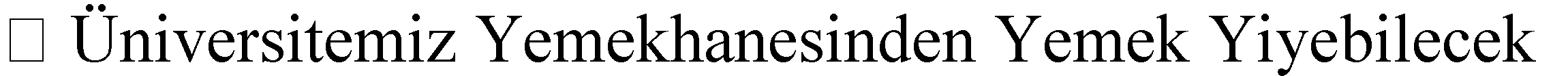 Belirlenen Gün ve Saatte Yemek Yardımı Komisyonu Tarafından Başvurular Mülakatla Değerlendirilir.Yemek Yardımı Hak Kazanan Öğrenciler İlan Edilir. Belgeler Tamamlanarak Spor ve Kültür DairesiBaşkanlığına Öğrenciler Bildirilir. Öğrencilerin Öğrenci Sayıları (Kontenjanı) ile Öğrenci Niteliklerini Belirtilen İlanlar Öğrencilere Duyurulur.Belirlenen Gün ve Saatte Yemek Yardımı Komisyonu Tarafından Başvurular Mülakatla Değerlendirilir.Yemek Yardımı Hak Kazanan Öğrenciler İlan Edilir. Belgeler Tamamlanarak Spor ve Kültür DairesiBaşkanlığına Öğrenciler Bildirilir. Öğrencilerin Öğrenci Sayıları (Kontenjanı) ile Öğrenci Niteliklerini Belirtilen İlanlar Öğrencilere Duyurulur.Belirlenen Gün ve Saatte Yemek Yardımı Komisyonu Tarafından Başvurular Mülakatla Değerlendirilir.Yemek Yardımı Hak Kazanan Öğrenciler İlan Edilir. Belgeler Tamamlanarak Spor ve Kültür DairesiBaşkanlığına Öğrenciler Bildirilir.SÜREÇ PERFORMANS GÖSTERGELERİPerformans GöstergesiPerformans GöstergesiPerformans GöstergesiSÜREÇ PERFORMANS GÖSTERGELERİYemek Yardımı Alabilen Öğrenci SayısıYemek Yardımı Alabilen Öğrenci SayısıYemek Yardımı Alabilen Öğrenci Sayısı